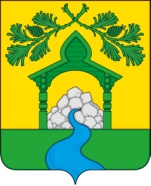 СОВЕТ НАРОДНЫХ ДЕПУТАТОВ      ТВЕРДОХЛЕБОВСКОГО СЕЛЬСКОГО ПОСЕЛЕНИЯБОГУЧАРСКОГО МУНИЦИПАЛЬНОГО РАЙОНАВОРОНЕЖСКОЙ ОБЛАСТИРЕШЕНИЕот   «02» ноября 2017г. № 160      с. ТвердохлебовкаОб утверждении Программы комплексного развития  транспортной инфраструктуры Твердохлебовского сельского поселения Богучарского муниципального района Воронежской области на 2017-2030 годы В соответствии с Федеральным законом от 06.10.2003 №131-ФЗ «Об общих принципах организации местного самоуправления в Российской Федерации»,  Федеральным законом от 29.12.2014 № 456-ФЗ «О внесении изменений в Градостроительный кодекс Российской Федерации и отдельные законодательные акты Российской Федерации», постановлением Правительства РФ от 25.12.2015 № 1440 «Об утверждении требований к программам комплексного развития транспортной инфраструктуры поселений, городских округов», Уставом Твердохлебовского сельского поселения, Совет народных депутатов  Твердохлебовского сельского поселения решил:1. Утвердить Программу  комплексного развития транспортной инфраструктуры Твердохлебовского сельского  поселения Богучарского муниципального района Воронежской области на 2017-2030 годы, согласно приложению.2. Обнародовать настоящее решение на территории Твердохлебовского сельского поселения.        3. Контроль за исполнением настоящего решения  оставляю за собой.    Глава Твердохлебовского сельского  поселения                           В.Н.Чвикалов            